 План урока 20.11.20201.Обсуждаем  домашнее задание:изложение текста по вопросам с элементами рассуждения“Планета Земля-наш общий дом ”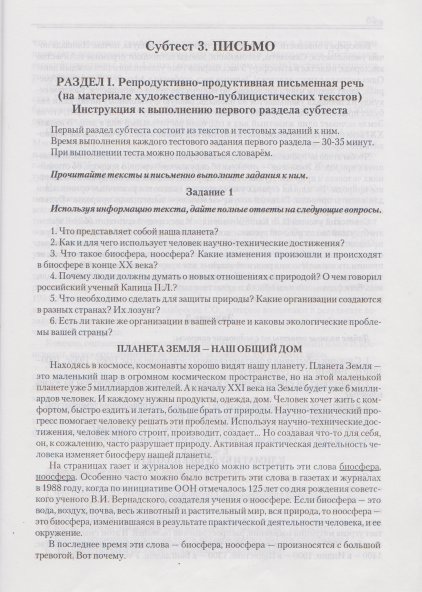 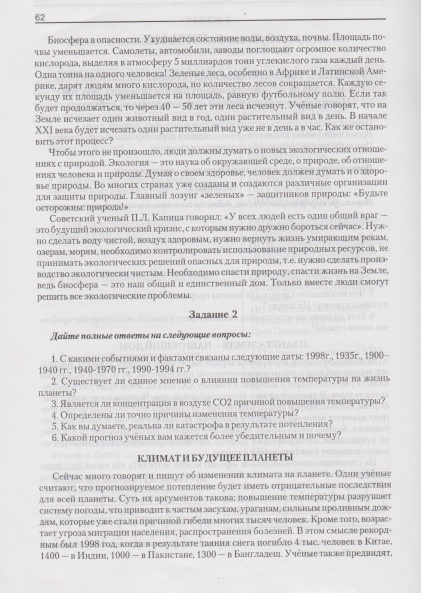 ТЕМА: СЕРЬЁЗНО ЛИ МЫ ОТНОСИМСЯ К ГЛОБАЛЬНОМУ ПОТЕПЛЕНИЮ И ДРУГИМ ЭКОЛОГИЧЕСКИМ ПРОБЛЕМАМ?РАЗМИНКАПрочитайте фрагмент статьи из Комсомольской правды. Напишите эмоциональный комментарий в Интернете на эту тему” (2-3 предложения)Употребите оценочные выражения:Всё это ерунда!, Несут ерунду! Это чушь (собачья)! Что за чушь несут!, Бред какой-то, Что за глупости! Абсурд какой-то! Надоела эта тема! Хватит уже обсуждать …  “ … российские журналисты на основе видеоматериалов известной британской студии доходчиво доказывают, что никакого глобального потепления сейчас не происходит, а нам попросту дурят головы. Вернее, изменение климата, может, и идет, но деятельность человека - развитие промышленности и увеличение выбросов в атмосферу парниковых газов - никак на это не влияет. И на самом-то деле Земля охлаждается.”https://www.amur.kp.ru/daily/24377/558147/ЗАДАНИЕ 1. Познакомьтесь с диаграммой. Скажите, что считают американцы главной причиной, по которой мы должны сократить масштабы глобального потепления? Какую причину вы назовёте? Запишите её. 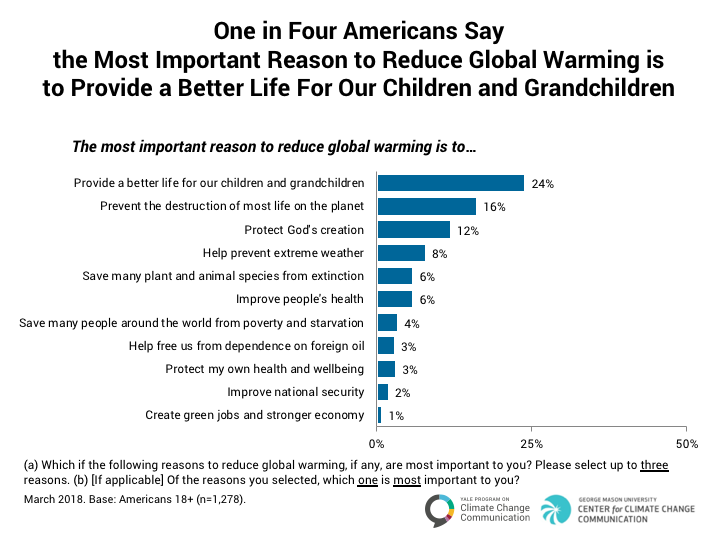 РАБОТА С ВИДЕОРОЛИКОМсортировать Задание. Посмотрите видеоролик. Запишите, какие вопросы задал детям ведущий. Как вы на них ответите? На какие вопросы не можете ответить? https://www.youtube.com/watch?v=7XyILZwL_XM&fbclid=IwAR2Asjcz_SaHrlEX_d7WjqjVuht4Npgj4Y21WvNGOQQLXGXoxMR60xei5sIПовторяем управление глаголов и формы причастий разбираться в (ком, чём) соблюдать (что?) готовиться к (чему?)привыкнуть к (кому?, чему?)прислушиваться к (кому? чему?)стремиться к (кому? чему?)следить за (кем?, чем?)жертвовать (чем?)беспокоиться о (ком?, чём?)сомневаться в (чём?)Ответьте на вопросы: 1. Насколько, по-вашему, дети и молодое поколение разбирается в проблемах экологии? 2. Какие правила мы должны соблюдать, чтобы сохранить планету? 3. Как наша цивилизация готовится к экологической катастрофе? 4. Привыкли ли, по-вашему, чехи/немцы/итальянцы к сортировке мусора. Какие правила нужно соблюдать? 5. К кому нужно прислушиваться по поводу экологической ситуации в мире?6. К чему стремятся организации по охране окружающей среды?7. Нам повторяют: следите за экологией? Что, по-вашему, это означает?8. Чем мы должны пожертвовать, чтобы улучшить состояние планеты? 9. О чём вы больше всего беспокоитесь, когда слышите об экологических угрозах? 10.Как убедить скептиков, сомневающихся в реальной угрозе глобального потепления, в том, что нужно принимать какие-то меры. Домашнее заданиеРабота над самостоятельным проектом.В домашнем задании на этот урок вы должны были ответить на вопрос:'' Какие организации в вашей стране занимаются охраной природы?''. А теперь вы постараетесь создать свой проект такой организации, занимающейся охраной природы.Название организацииЦель организации. Выбрать цель вам поможет диаграмма из Задания 1.( выберите только одну)Кто может быть членом вашей организации? Целевая группа?Пример акции в защиту .... , подготовленной вашей организацией.ОХРАНА ПРИРОДЫ- ДЕЛО СЕРЬЁЗНОЕ, НО КТО СКАЗАЛ, ЧТО СМЕХ ЭТОМУ ПОМЕХА. 
(на)копить мусор - портить/испортить (испорченный) воздух-заботиться о ком? о чём? -Красная книга -  всемирный потоп (наводнение) - загрязнять/загрязнить атмосферу (зарязнённая)- сохранять / сохранить планету – кит- выхлопные газы- спустить воду (унитаз) 